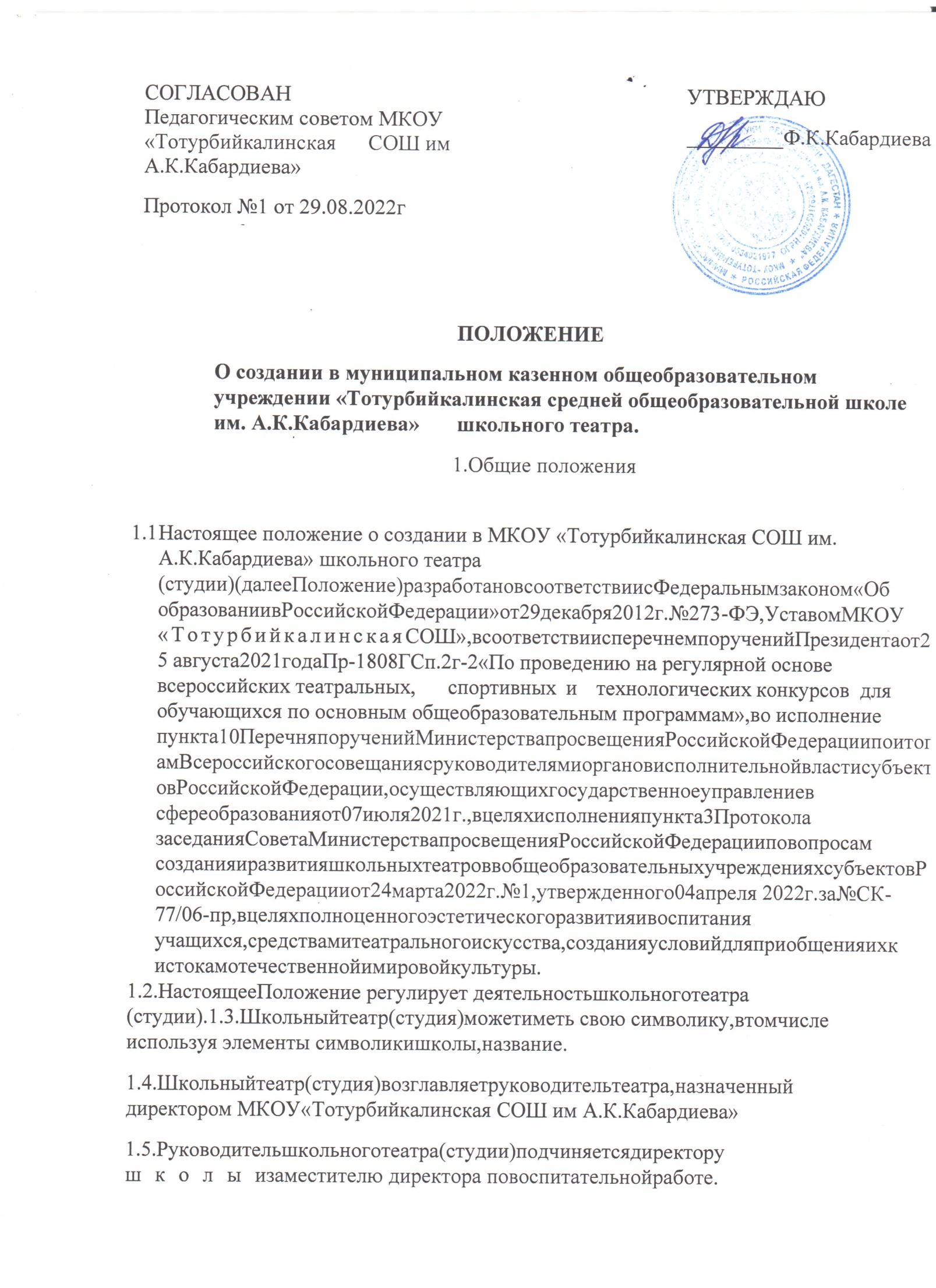 1.6.Школьныйтеатр(студия)участвуетвреализацииосновнойобразовательнойпрограммышколы.1.7.Помещениемшкольноготеатра(студия)определен актовыйзалшколы.1.8.Обучение ивоспитание проходитна русском языке.1.9.НастоящееПоложениедоводитсядосведениякаждогоучастникакружка школьноготеатра(студии)путемразмещениявобщедоступномместеина официальном сайте школы.2.Целиизадачишкольноготеатра (студии)2.1.Основнаяцелеваяустановкашкольноготеатра(студии)-освоенияучастниками азовтеатральногоискусства,развитиятворческихспособностейшкольниковиихтворческой самореализациейвжизн2.2.Основныезадачишкольноготеатра (студии):2.2.1.Воспитатьгражданственность,патриотизм,уважениекправам,свободамиобязанностям человека.2.2.2.Воспитатьнравственные чувстваиэтическое сознание учащихся.2.2.3.	Воспитать	ценностноеотношениекпрекрасному,формироватьпредставления об эстетическихидеалахиценностях(эстетическое воспитание).2.2.1.Выявить,развитьиподдержать детское художественное творчество.2.2.2.Воспитатьличнуюуспешностьобучающихся,втом числе детей,находящихсявтяжелойжизненнойситуации,атакжедетейсограниченнымивозможностямиздоровья.2.2.3.Приобщитьобучающихсякценностямроссийскойимировойкультурыиискусства.2.2.4.Поддержатьобучающихсяшколы ,желающихзаниматься художественнымтворчеством.2.2.5.Вестипропагандутеатральногоимузыкальногоискусства средишкольников.2.2.6.Осуществлять сотрудничество с другимитворческимиобъединениями.2.2.7.Организовать досугшкольниковврамках содержательногообщения.2.2.8.Проводитьтеатральные неделившколе.3.Организация деятельности школьного театра (студии)3.1.Деятельностьшкольноготеатра(студии)заключаетсявдуховно-нравственномобщении,воказаниипомощиучащимсявсамовыраженииисамопрезентации,участииворганизациикультурно-массовыхмероприятий,впостановкеипоказеширокомузрителюучебныхспектаклей,концертныхпрограмм,творческихмастерскихпо специальнымдисциплинам,самостоятельныхработучащихся,атакжепедагоговкак на своей стационарнойплощадке,так ина другихплощадках,втом числе на выездах.3.2.Впериоды,свободныеотзанятий,репетицийиспектаклейшкольноготеатра (студия),вегопомещениимогутвустановленномпорядкепроводитьсядругие мероприятия пораспоряжениюзаместителя директора школы.3.3.К	видам	деятельности	школьного	театра	(студии)	относятся:	игровая,познавательная,досугово-развлекательная    деятельность(досуговое    общение),проблемно-ценностноеобщение,художественноетворчество(проектированиеиподготовкаспектаклей,концертов,отдельныхконцертныхномеров,мастерских, декораций, социальное творчество(проведение культурно-массовыхмероприятий).3.4.Деятельностьшкольноготеатра(студии)организуетсявследующихформах: учебное    занятие	(групповое    и	индивидуальное),	психофизический	тренинг, самостоятельнаяработа,репетиция,спектакль,конкурс,концерт,выступленияна концертахидругихмассовыхмероприятиях,проект,викторина,познавательнаяи социальнаяпрактика,экскурсия,посещениеспектаклей,концертов,идругие.3.5.Наполняемостьгруппсоставляетдо15человек.Группыформируютсянаоснове добровольного согласияучащихся.3.6.Объединения (группы)могут бытьодновозрастнымииразновозрастными.3.7.Школьныйтеатрорганизуетработусдетьмивтечениевсегоучебногогодаив каникулярное время.3.8.Школьныйтеатр(студия)организуетипроводитмассовыемероприятия,создаетнеобходимые условия для совместной деятельности детейиродителей.3.9.Продолжительностьзанятийопределяются расписанием.3.10.Занятияпроводятсяпогруппамиливсемсоставом,атакжевиндивидуальном порядке3.11.Расписаниезанятийшкольноготеатра(студии)составляетсясучётомсоздания наиболееблагоприятногорежиматрудаиотдыхадетей,сучетомпожеланийучащихся иихродителей,возрастныхособенностейдетейиустановленныхсанитарно-гигиеническихнорм.3.12.Вработешкольноготеатра(студии),приналичииусловийисогласия руководителя,могутучаствоватьсовместносдетьмиихродители(законные представители), а также педагогишколы безвключения ихвосновной состав.3.13.Содержаниедеятельностистроитсявсоответствиисучебнымпланоми дополнительной(образовательной)программой(программами),реализуемымившкольномтеатре.3.14.Дополнительная(образовательная)программа(программы)разрабатывается педагогом(педагогами)сучетомзапросовдетей,потребностейсемьи,потребностейобразовательногоучрежденияинационально-культурныхтрадиций,иутверждаетсявустановленномвшколе порядке.3.15.Учебныйпланпореализациидополнительной(образовательной)программы(программ)вшкольномтеатре составляется руководителемтеатра (студии).3.16.Учебныйпланиучебныепрограммы,реализуемыевшкольномтеатре(студии),утверждаются руководителемобразовательногоучреждения.3.17.Педагог,реализующийдополнительныеобразовательныепрограммынабазе школьноготеатра(студии),вправевыбиратьпосвоемуусмотрениютехнологиииметоды,направленныенадостижениезапланированныхличностных,метапредметныхипредметныхрезультатов.Ведущимиприорганизациизанятийявляютсяметод действенногоанализа,игровыетехнологии,атакжеразличныеформыиметодытеатральнойпедагогики.3.18.Учётобразовательныхдостиженийучащихсявшкольномтеатре(студии)осуществляется черезпортфолиоучащегося.4.Участникиобразовательныхотношений,ихправа иобязанности4.1.Участникамиобразовательныхотношенийвшкольномтеатре(студии)являются учащиеся школы,педагогические работники,родители(законные представители).4.2.Прием	в	школьный	театр	(студию)	осуществляется	по	результатаминдивидуальногоотборадетейизчислаучащихсяшколысучетомихтворческихифизиологических данных.4.3.Праваиобязанностидетей,родителей(законныхпредставителей),педагогическихработниковопределяютсяУставомучреждения,Правиламивнутреннегораспорядка дляобучающихсяиинымипредусмотреннымиуставомлокальныминормативными актами.4.4.Отношениядетейиперсоналаучреждениястроятсянаосновесотрудничества,уваженияличностиребенкаипредоставленияемусвободыразвитиявсоответствиис индивидуальнымиособенностями,нособязательнымсоблюдениемрасписания занятийиправилвнутреннегораспорядка.4.5.ПраваиобязанностиработниковучрежденияопределяютсязаконодательствомРоссийскойФедерации,Уставомучреждения итрудовым договором.4.6.Всеучастникиобразовательныхотношенийобязаныуважительноотноситьсядруг к другу, бережноотноситься к имуществуобразовательногоучреждения.4.7.Учащиеся обязанырегулярнопосещатьзанятия школьноготеатра (студии).4.8.Родители(законныепредставители)учащихсяобязанысоздаватьимнеобходимые условиядляуспешногоосвоениядетьмиучебныхпрограмм,реализуемыхвшкольномтеатре.4.9.Педагогическиеработникиимеютправосамостоятельновыбиратьиспользоватьметодикиобучения ивоспитания.4.10.Руководительипедагогишкольноготеатра(студии)планируют,организуюти контролируютобразовательныйпроцесс,отвечаютзакачествоиэффективностьработы	школьного	театра	(студии),	несут	ответственность	за	реализацию дополнительныхобразовательныхпрограммвсоответствиисучебнымпланомиграфикомучебногопроцесса (учебнымграфиком).4.11.Руководительипедагогишкольноготеатра(студии)несутответственностьза жизньиздоровьедетейвовремяобразовательногопроцесса,засоблюдениенормпожарнойбезопасности,техникибезопасности,иныедействия,предусмотренные трудовым договором,законодательством.5.Порядокприема вшкольныйтеатр(студию)5.1.Для приема вШкольныйтеатр(студию)необходимо:5.1.1.Родителям(законнымпредставителям)обучающихсяподатьзаявлениевустановленнойформе5.2.Основаниями для отказа вприеме документов являются:5.2.1.Превышениепредельнойчисленностиучастниковкружкашкольноготеатра,установленнойнастоящимположением.